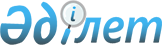 Об определении отдельных категорий нуждающихся граждан и перечня документов, необходимых для получения социальной помощи
					
			Утративший силу
			
			
		
					Решение Усть-Каменогорского городского маслихата Восточно-Казахстанской области от 12 апреля 2012 года N 3/5-V. Зарегистрировано Управлением юстиции города Усть-Каменогорска Департамента юстиции Восточно-Казахстанской области 04 мая 2012 года за N 5-1-184. Утратило силу решением Усть-Каменогорского городского маслихата от 24 декабря 2013 года N 25/3-V      Сноска. Утратило силу решением Усть-Каменогорского городского маслихата от 24.12.2013 N 25/3-V (вводится в действие по истечении десяти календарных дней после дня его первого официального опубликования).      Примечание РЦПИ.

      В тексте сохранена авторская орфография и пунктуация.

      Сноска. Заголовок в редакции решения Усть-Каменогорского городского маслихата от 13.09.2012 № 9/3-V (вводится в действие по истечении десяти календарных дней после дня его первого официального опубликования).      В соответствии со статьями 5, 6, 7, 8, 9 Закона Республики Казахстан от 28 апреля 1995 года «О льготах и социальной защите участников, инвалидов Великой Отечественной войны и лиц, приравненных к ним», статьей 2 Закона Республики Казахстан от 16 апреля 1997 года «О жилищных отношениях», подпунктом 15) пункта 1 статьи 6 Закона Республики Казахстан от 23 января 2001 года "О местном государственном управлении и самоуправлении в Республике Казахстан", подпунктом 14) пункта 1 постановления Правительства Республики Казахстан от 7 апреля 2011 года № 394 «Об утверждении стандартов государственных услуг в сфере социальной защиты, оказываемых местными исполнительными органами» Усть-Каменогорский городской маслихат РЕШИЛ:



      1. Определить следующие категории физических лиц для получения социальной помощи:

      1) инвалиды и участники Великой Отечественной войны и лица, приравненные к ним;

      2) инвалиды 1 и 2 групп (за исключением лиц, ставших инвалидами в результате совершенного ими преступления);

      3) семьи, имеющие или воспитывающие детей-инвалидов;

      4) граждане, имеющие социально-значимые заболевания: онкологические и различные формы туберкулеза;

      5) пенсионеры по возрасту;

      6) дети-сироты и дети, оставшиеся без попечения родителей, не достигшие двадцати трех лет, потерявшие родителей до совершеннолетия;

      7) оралманы;

      8) лица, лишившиеся жилища в результате экологических бедствий, чрезвычайных ситуаций природного и техногенного характера;

      9) многодетные семьи;

      10) неполные семьи.

      Сноска. Пункт 1 с изменением, внесенным решением Усть-Каменогорского городского маслихата от 13.09.2012 № 9/3-V (вводится в действие по истечении десяти календарных дней после дня его первого официального опубликования).



      2. Определить перечень документов, необходимых для получения социальной помощи:

      1) заявление об оказании социальной помощи;

      2) документ, удостоверяющий личность;

      3) исключен решением Усть-Каменогорского городского маслихата от 14.03.2013 № 15/5-V;

      4) книга регистрации граждан;

      5) сведения о доходах членов семьи;

      6) документ, подтверждающий статус заявителя;

      7) акт либо иной документ, подтверждающий наступление чрезвычайной ситуации, выдаваемый соответствующим уполномоченным органом;

      8) документы, подтверждающие фактические финансовые затраты или предстоящие финансовые затраты на лечение (счет-калькуляция, счет-фактура, квитанция), либо направление органов здравоохранения на лечение по жизненным показаниям.

      Сноска. Пункт 2 с изменением, внесенным решением Усть-Каменогорского городского маслихата от 14.03.2013 № 15/5-V (вводится в действие по истечении десяти календарных дней после дня его первого официального опубликования).



      3. Настоящее решение вводится в действие по истечении десяти календарных дней после дня его первого официального опубликования.      Председатель сессии                        И. Потапов      Секретарь городского маслихата             В. Головатюк
					© 2012. РГП на ПХВ «Институт законодательства и правовой информации Республики Казахстан» Министерства юстиции Республики Казахстан
				